St. Francis College Rochestown 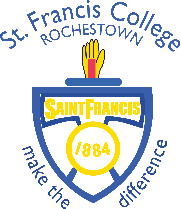 4th Year 2023/2024 Booklist All books and copies should have the owner’s name clearly marked on the outside and inside. Students are expected to have all necessary texts and copies at the beginning of term. 4th YEAR UNIFORM School jumper Grey shirt School tie Grey trousers Black footwear (no coloured logos, graphics, soles, etc) School tracksuit, shorts and socks (for PE classes only) School Jacket 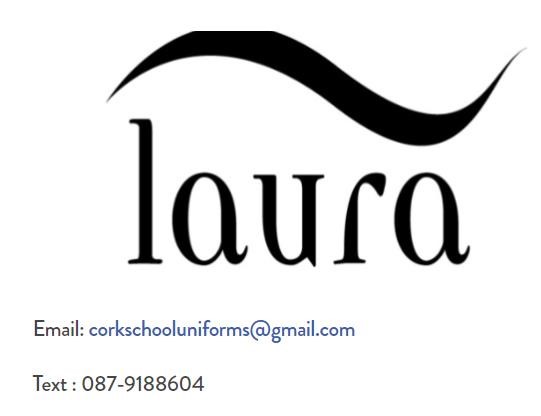 SUBJECT BOOK TITLE AUTHOR PUBLISHER Accounting • Accounting for Senior Cycle (4th Edition)      Exam PapersChristyTryell/ Davin Kielthy EDCO Art • A3 Sketchbook (Paper Weight 160gm or above)•  Paint Brush Set-mixed sizes•  Pencil Set – HB,2B,6B    Lino Cutting Handle and Blade SetBiology      Biology Plus Leaving Cert (New Edition) PROVIDED ON LOAN BY THE SCHOOL Biology Experiment Book (3rd Edition) A4 Manuscript Copy O' Callaghan    Rice & Kirwan  EDCO EDCO                  Business • Inside Business Leaving Certificate  Davin Kielthy /Lisa O’Byrne EDCO Chemistry Chemistry Live Textbook & Workbook (New Edition)  PROVIDED ON LOAN BY THE SCHOOL Chemistry Live Laboratory notebook Declan Kennedy Declan Kennedy Folens Folens Economics    • Positive Economics (New Leaving Certificate Specification)   	         Culleton/ Murray/ O’ Connor EDCO English Of Mice and Men   PROVIDED ON LOAN BY THE SCHOOLRubicon (2nd Edition)    PROVIDED ON LOAN BY THE SCHOOLMacbeth PROVIDED ON LOAN BY THE SCHOOL Hugh Holmes Mentor French Tout Va Bien (3rd Edition)                    French dictionary  A4 soft copy    Dervla Murphy   Folens     Gaeilge RETAIN -   Foclóir 	 	 A4 Folder Lever -Arch folder Taiscéal 	 Ní Nuallaín /Mac Cinnéide    CJ Fallon Geography Horizons Book 1(2nd edition)               A4 Hardback Copy Tara Fitzharris Folens German RETAIN - Viel Spass 1 & 2 from Junior Cycle Los Geht’s! Transition Year GermanDeutsch Komplett (2nd Edition) Leaving CertificateJacinta Cleary & Gemma KellyMaire DevlinQuinn/Derval Mc GrathCJ FallonFolensHistory • Modern Europe & The Wider World (Fourth Edition) Dermot Lucey    Gill Education Maths         	  (Higher Level) New Concise Project Maths 4 (for students sitting Leaving in 2015 and onwards)  (Ordinary Level) - Texts & Tests (3) (New Edition)  2 x A4 Boxed Copy Retain Formulae & Tables Booklet Retain Calculator Retain Maths Set Humphrey, Reeves, Guildea, Boylan Cooke, Crean, Morris & Behan Gill Education CJ Fallon Physics    Real World Physics & Workbook  PROVIDED ON LOAN BY THE SCHOOL Leaving Certificate Physics Experiment Book I x A4 Copy I x A4 Graph Paper Pad Dan O’ Regan Dr. Karen Young Folens EDCOP.E. • Peak Performance for Leaving Certificate  	 Lyons, Belton, Crean, JoyFolens Religion • Life Matters   PROVIDED ON LOAN BY THE SCHOOL Niall Boyle Mentor Music•  Sound Check       Lever arch folder an A4 Copy  •   Piano score for Sergeant Pepper’s        Lonely Hearts Club BandLaura LynchEdcoHeadphones Each student will need a set of in-ear headphones. Bluetooth and over-ear headphones are not allowed and will not work with some school equipment. We would advise against any huge expense and that students always keep these headphones in their pencil case or bag at all times. Each student will need a set of in-ear headphones. Bluetooth and over-ear headphones are not allowed and will not work with some school equipment. We would advise against any huge expense and that students always keep these headphones in their pencil case or bag at all times. Each student will need a set of in-ear headphones. Bluetooth and over-ear headphones are not allowed and will not work with some school equipment. We would advise against any huge expense and that students always keep these headphones in their pencil case or bag at all times. 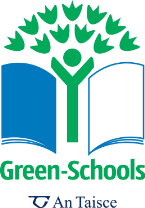 